Załącznik nr 1 do SIWZ Szczegółowy Opis Przedmiotu Zamówienia 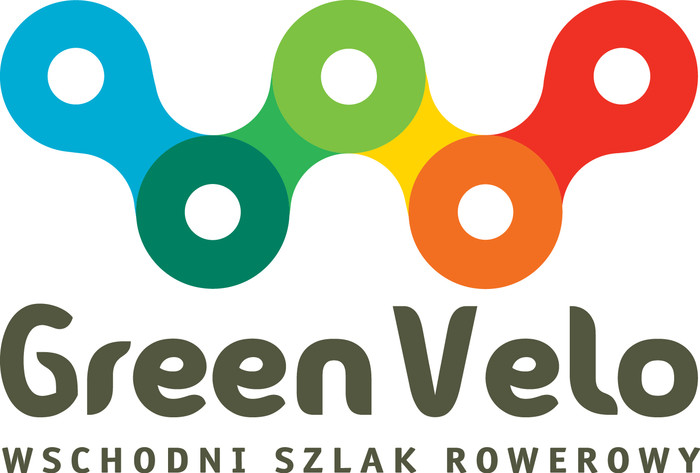 Dodatkowe informacje  Zamawiającego:Zamawiający zastrzega możliwość użycia powyższego znaku i treści w różnych kombinacjach, w ramach możliwości technicznych wykonania oznakowania. Wszystkie artykuły muszą być fabrycznie nowe, pełnowartościowe, w pierwszym gatunku. Proces technologiczny związany z naniesieniem obowiązkowych oznaczeń (logo) nie może naruszać gwarancji producenta na materiały. Wykonawca udzieli gwarancji na wszystkie materiały promocyjne oraz na wykonane na nich znakowania – logo  na okres 24 miesięcy od dnia podpisania protokołu. Wykonawca zobowiązany będzie do stosowania Identyfikacji Wizualnej Green Velo przy opracowaniu graficznym. Księga zostanie dostarczona/dosłana przez Zamawiającego po podpisaniu umowy.Oznakowanie materiałów wymaga wcześniejszego kontaktu z Zamawiającym oraz powinno właściwie odwzorowywać kolory logo
i  cechować się wysoką trwałością.   Lp.Nazwa materiału promocyjnegoOpis produktuPrzykładowa grafikaIlośćPompka rowerowaPompka rowerowa z zaworami powietrza i dwoma uchwytami do zamocowania na rowerze. Nadaje się również do urządzeń nadmuchiwanych. W ozdobnym pudełku upominkowym. Kolor produktu: srebrnyMateriał wykonania: plastiknadruk: logo Green Velo monochromatyczne (tampodruk)Wielkość nadruku: korpus 5 x 1 cm (tolerancja +/- 0,5 cm)Wymiary produktu: 4,5 x 3,5 x 20,5 cm (tolerancja +/- 0,5 cm)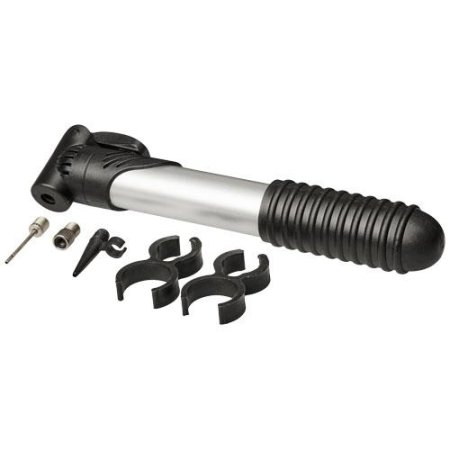    500Wodoodporny zamek rowerowyWodoodporny zamek rowerowy. W komplecie 2 kluczyki.Kolor produktu: czarnyMateriał wykonania: plastik, metalnadruk: logo Green Velo monochromatyczne metoda znakowania: tampodrukWielkość nadruku: 3x1 cm (tolerancja +/- 0,5 cm)Wymiary produktu:  Ø1,2 x 69 cm (tolerancja +/- 0,5 cm)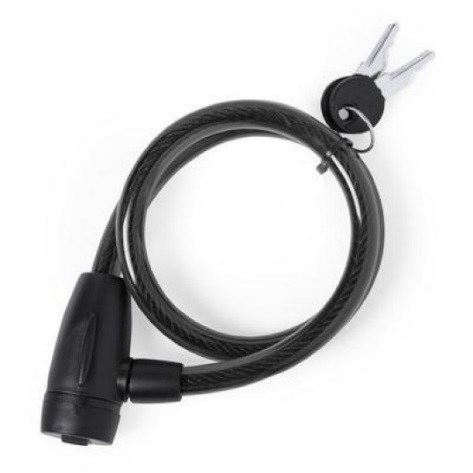   500Opaska na rękęOpaska z odblaskowymi paskami oraz kieszonką na zamek błyskawicznyMateriał: lycra Kolor opaski czarny w środku zielony  Wymiary produktu: Ø23X8 cm ( tolerancja +/- 1 cm)Metoda znakowania: TransferNadruk:  monochromatyczny (logo Green Velo)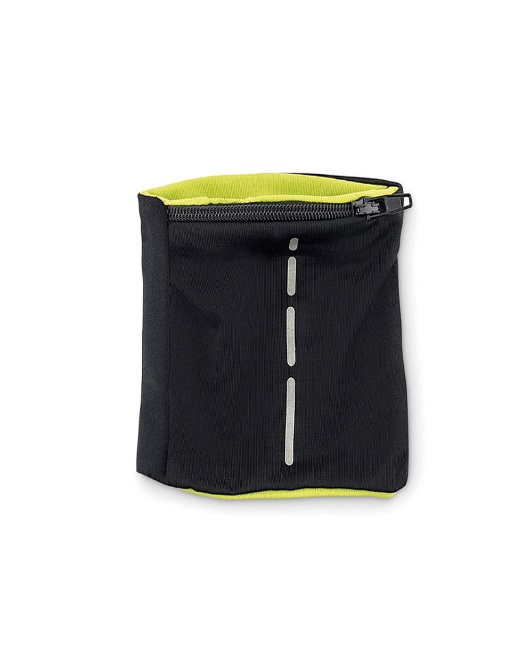 1000Zawieszka odblaskowa twarda - romb srebrnyZawieszka odblaskowa w kształcie rombu  z karabińczykiemwymiary: 5 cm x 5cm tolerancja (+/- 1 cm)kolor srebrnynadruk: kolorowe logo (Green Velo) z jednej stronymetoda znakowania:  tampodruk lub transferznakowanie: logo Green Velo full color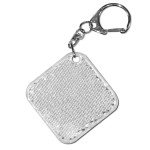 1000Ręcznik chłodzący w butelceRęcznik chłodzący w butelce. Wykonany z materiału oddychającego. Materiał ręcznika: mikrofibra poliestrowa 190T – 200TKolorystyka ręcznika (dozwolony mix kolorów: jasnozielony, czerwony, czarny, granatowy)Gramatura ręcznika od 150 g/m2 do 170g/m2 (wymiar po rozłożeniu 90 x 35 cm tolerancja +/- 5cmWymiary butelki  (szer./wys./gł.) [mm]69 x 175 x 69 tolerancja (+/- 3 cm)Nadruk na  butelce: logo (Green Velo) monochromatycznyMetoda znakowania: TAMPODRUK 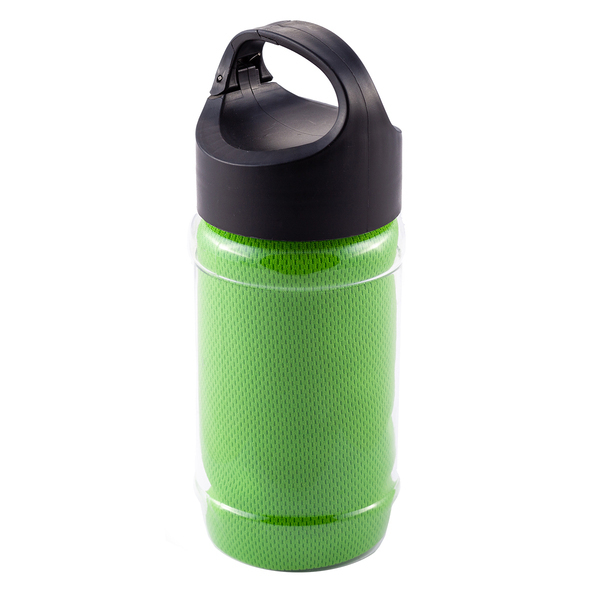 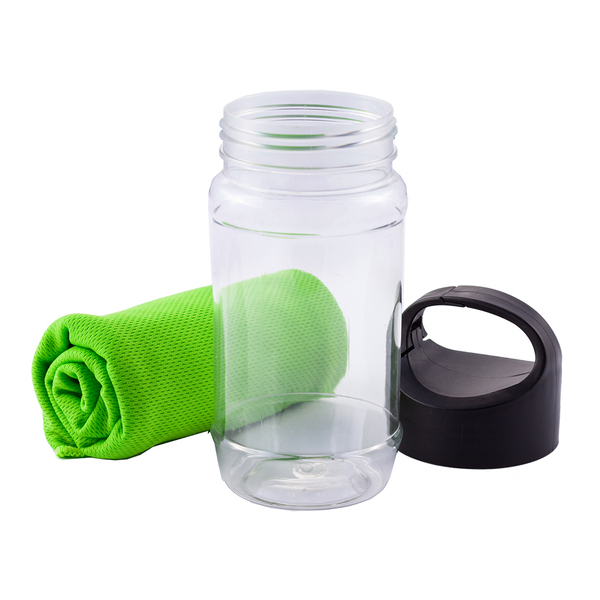   500UNIWERSALNE SZELKI ODBLASKOWESzelki odblaskowe gumowe z regulacjąROZMIAR UNIWERSALNY (REGULACJA DOWOLNA)WYKONANIE Z GUMY elastyczne pasy odblaskowe z regulacją pionową i poziomą (wzrost 164-192 cm)zapięcie na klamrę zatrzaskowąwykonanie nadruku – logo monochromatyczne Green Velometoda znakowania: transfer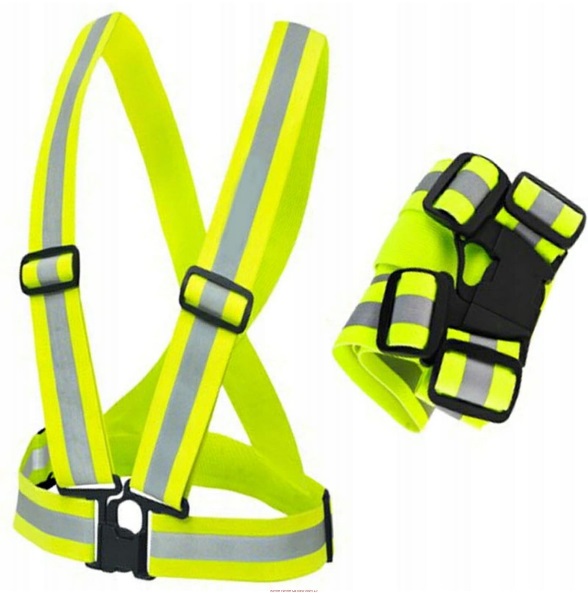 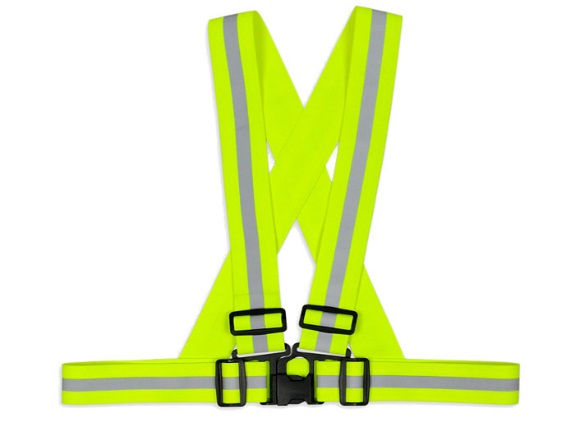 1000Zawieszka odblaskowatwarda - kółko zieloneZawieszka odblaskowa twarda - kółko zielonew komplecie sznureczek z karabińczykiemwymiary: 5,5 cm (tolerancja +/- 0,5cm)nadruk: logo Green Velo monochromatycznemetoda znakowania: tampodruk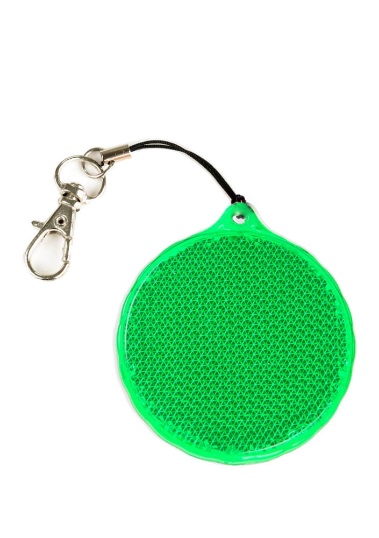 1000